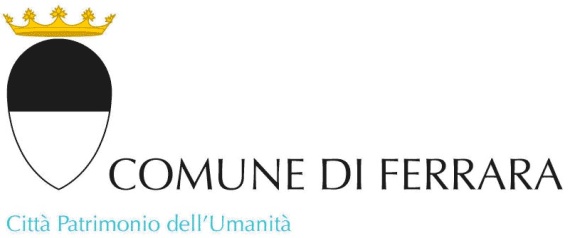 IL//AVISTI GLI  ARTT. 46 e/o 47 DPR n.445/2000consapevole delle responsabilità e delle sanzioni penali stabilite dalla legge per le mendaci dichiarazioni e la formazione o uso di atti falsi (Art.76, DPR n.445/2000), e della decadenza dai benefici eventualmente conseguenti al provvedimento emanato sulla base della dichiarazione non veritiera (art. 75, DPR n.445/2000)DICHIARA CHE : La struttura è in possesso di tutti gli Elementi Qualificanti definiti come “obbligatori” nell’Allegato 1b (Elementi qualitativi ulteriori) del Vigente Regolamento La struttura è in possesso di tutti gli Elementi Qualificanti definiti come “obbligatori” e “opzionali” nell’Allegato 1b (Elementi qualitativi ulteriori) del Vigente Regolamento A tal fine allega Relazione illustrativa di tali elementi qualificanti in cui vengono dettagliate le specifiche modalità di realizzazione. TUTELA DATI PERSONALI Il sottoscritto dichiara di essere informato  ai sensi dell’art. 13 del Regolamento Europeo n. 679/2016 in ordine al trattamento dei dati personali così come specificato nell’informativa allegata.Ferrara lì____________                                                                  Firma_______________________ Allega alla presente copia del proprio documento di riconoscimento in applicazione dell’art. 38 del DPR n. 445/00, nell'ipotesi che la sottoscrizione non avvenga dinanzi all'impiegato addetto alla ricezione della comunicazione.Spazio riservato all'ufficioIo sottoscritto ________________________________dichiaro, ai sensi dell'art. 38 DPR n. 445/2000, che il dichiarante Sig./ra _______________________________________la cui identità mi risulta da ____________________  rilasciata il _____________ dall'Ente ________________________ ha apposto in mia presenza la propria firma sul presente modulo.  Firma dell'incaricatoINFORMATIVA per il trattamento dei dati personaliai sensi dell’art. 13 del Regolamento europeo n. 679/2016Ai sensi dell’art. 13 del Regolamento europeo n. 679/2016, il Comune di Ferrara, in qualità di “Titolare” del trattamento, è tenuto a fornirLe informazioni in merito all’utilizzo dei Suoi dati personali.1. Titolare del trattamento e Responsabile della protezione dei dati personaliIl Titolare del trattamento dei dati personali di cui alla presente Informativa è il Comune di Ferrara, con sede in Piazza del Municipio, 2 - 44121 Ferrara. Al fine di semplificare le modalità di inoltro e ridurre i tempi per il riscontro, si invita a presentare le richieste di cui al paragrafo n. 8, al Comune di Ferrara, Ufficio Protezione Dati Personali, via e-mail al seguente indirizzo: ufficio.protezione.dati@comune.fe.it.Il Responsabile della protezione dei dati è la Società Lepida S.p.A. (dpo-team@lepida.it).2. Responsabili del trattamentoIl Comune di Ferrara può avvalersi di soggetti terzi per l’espletamento di attività e relativi trattamenti di dati personali di cui l’Ente detiene la titolarità. Conformemente a quanto stabilito dalla normativa, tali soggetti assicurano livelli di esperienza, capacità e affidabilità tali da garantire il rispetto delle vigenti disposizioni in materia di trattamento, ivi compreso il profilo della sicurezza dei dati. L’Ente provvede a formalizzare istruzioni, compiti ed oneri in capo a tali soggetti terzi con la designazione degli stessi a "Responsabili del trattamento". Tali soggetti sono sottoposti a verifiche periodiche al fine di costatare il mantenimento dei livelli di garanzia registrati in occasione dell’affidamento dell’incarico iniziale.3. Soggetti autorizzati al trattamentoI Suoi dati personali sono trattati da personale interno previamente autorizzato e designato quale incaricato del trattamento, a cui sono impartite idonee istruzioni in ordine a misure, accorgimenti, modus operandi, tutti volti alla concreta tutela dei Suoi dati personali.4. Categorie di dati personali oggetto della presente informativaLa presente informativa ha ad oggetto dati personali appartenenti alle seguenti categorie :dati identificativi (nome, cognome, data di nascita, residenza, domicilio, codice fiscale);dati di connessione: numero telefono, indirizzo posta elettronica certificata e ordinaria ;5. Finalità e base giuridica del trattamentoIl trattamento dei Suoi dati personali è effettuato dal Comune di Ferrara per le seguenti finalità:avvio/conclusione del procedimento amministrativo richiesto;compiti interesse pubblico o comunque connessi all’esercizio di pubblici poteri del Comune, ivi incluse le finalità di comunicazione istituzionale, archiviazione, ricerca storica e analisi per scopi statistici. 6. Destinatari dei dati personali e trasferimento dei dati personali a Paesi extra UEI Suoi dati personali potranno essere oggetto di comunicazione ai seguenti soggetti: autorità giudiziaria (art. .R. n. 11/2018)AUSLASP Ferrara  altre Autorità per le ulteriori attività ispettive multisettoriali (Carabinieri N.A.S. Polizia Municipale, GdF, ecc.) Non è previsto che i Suoi dati personali siano trasferiti al di fuori dell’Unione europea.7. Periodo di conservazioneI Suoi dati sono conservati per un periodo non superiore a quello necessario per il perseguimento delle finalità sopra menzionate. A tal fine, anche mediante controlli periodici, viene verificata costantemente la stretta pertinenza, non eccedenza e indispensabilità dei dati rispetto al rapporto, alla prestazione o all'incarico in corso, da instaurare o cessati, anche con riferimento ai dati che Lei fornisce di propria iniziativa. I dati che, anche a seguito delle verifiche, risultano eccedenti o non pertinenti o non indispensabili non sono utilizzati, salvo che per l'eventuale conservazione, a norma di legge, dell'atto o del documento che li contiene. 8. I Suoi dirittiNella Sua qualità di Interessato, Lei ha diritto:● di accesso ai dati personali;● di ottenere la rettifica o la cancellazione degli stessi o la limitazione del trattamento che lo riguardano;● di opporsi al trattamento;● di proporre reclamo al Garante per la protezione dei dati personali.9. Conferimento dei datiIl conferimento dei Suoi dati personali è necessario per le finalità sopra indicate. Il mancato conferimento comporterà l’impossibilità per il Comune di Ferrara di dare corso al procedimento amministrativo richiesto.Settore Servizi alla PersonaServizio Politiche Sociali, Sanitarie e AbitativeU.O. Politiche SanitarieAUTODICHIARAZIONE LISTA CASE FAMIGLIA DI QUALITA’Cognome Cognome Cognome Cognome Cognome Cognome Cognome Cognome Cognome Cognome Cognome Cognome Cognome Cognome Cognome Cognome Cognome Cognome Cognome Cognome Cognome Cognome Cognome Cognome Cognome NomeNomeNomeNomeNomeNomeNomeNomeNomeNomeNomeNomeNomeNomeNomeNomeNomeNomeC.F.C.F.Data di nascitaData di nascitaData di nascitaSessoSessoSessoSessoMMMFFFStatoStatoStatoStatoStatoStatoStatoStatoStatoStatoStatoStatoStatoStatoStatoComune e provinciaComune e provinciaComune e provinciaComune e provinciaComune e provinciaComune e provinciaComune e provinciaComune e provinciaComune e provinciaCittadinanzaCittadinanzaCittadinanzaCittadinanzaCittadinanzaCittadinanzaCittadinanzaCittadinanzaCittadinanzaCittadinanzaCittadinanzaLuogo di nascita:Luogo di nascita:Luogo di nascita:Luogo di nascita:Luogo di nascita:Luogo di nascita:Luogo di nascita:Luogo di nascita:Via/Piazza, ecc.Via/Piazza, ecc.Via/Piazza, ecc.Via/Piazza, ecc.Via/Piazza, ecc.Via/Piazza, ecc.Via/Piazza, ecc.Via/Piazza, ecc.Via/Piazza, ecc.Via/Piazza, ecc.Via/Piazza, ecc.Via/Piazza, ecc.Via/Piazza, ecc.Via/Piazza, ecc.Via/Piazza, ecc.Via/Piazza, ecc.Via/Piazza, ecc.Via/Piazza, ecc.Via/Piazza, ecc.Via/Piazza, ecc.Via/Piazza, ecc.Via/Piazza, ecc.Via/Piazza, ecc.Via/Piazza, ecc.Via/Piazza, ecc.Via/Piazza, ecc.Via/Piazza, ecc.Residenza:Residenza:Residenza:Residenza:Residenza:N. CivN. CivN. CivCAPCAPComune e provinciaComune e provinciaComune e provinciaComune e provinciaComune e provinciaComune e provinciaComune e provinciaComune e provinciaComune e provinciaComune e provinciaComune e provinciaComune e provinciaComune e provinciaComune e provinciaComune e provinciaE-m@ilE-m@ilE-m@ilE-m@ilTel.Tel.Tel.Tel.In qualità di: Titolare della struttura Rappresentante legale della società Rappresentante legale della societàIn qualità di: Altro ____________________________________Avente titolo quale ___________________C.F.P. IVA (se diversa da C.F.)P. IVA (se diversa da C.F.)P. IVA (se diversa da C.F.)P. IVA (se diversa da C.F.)P. IVA (se diversa da C.F.)P. IVA (se diversa da C.F.)Denominazione o ragione sociale (in caso di società)Denominazione o ragione sociale (in caso di società)Denominazione o ragione sociale (in caso di società)Denominazione o ragione sociale (in caso di società)Denominazione o ragione sociale (in caso di società)Denominazione o ragione sociale (in caso di società)Denominazione o ragione sociale (in caso di società)Denominazione o ragione sociale (in caso di società)Denominazione o ragione sociale (in caso di società)Denominazione o ragione sociale (in caso di società)Denominazione o ragione sociale (in caso di società)Denominazione o ragione sociale (in caso di società)Denominazione o ragione sociale (in caso di società)Denominazione o ragione sociale (in caso di società)Denominazione o ragione sociale (in caso di società)Denominazione o ragione sociale (in caso di società)Denominazione o ragione sociale (in caso di società)Denominazione o ragione sociale (in caso di società)Denominazione o ragione sociale (in caso di società)Denominazione o ragione sociale (in caso di società)Denominazione o ragione sociale (in caso di società)Denominazione o ragione sociale (in caso di società)Denominazione o ragione sociale (in caso di società)Denominazione o ragione sociale (in caso di società)con sede nel Comune dicon sede nel Comune dicon sede nel Comune dicon sede nel Comune dicon sede nel Comune dicon sede nel Comune dicon sede nel Comune dicon sede nel Comune dicon sede nel Comune dicon sede nel Comune dicon sede nel Comune diProvinciaProvinciaProvinciaProvinciaProvinciaProvinciaProvinciaVia, piazzaVia, piazzaVia, piazzaVia, piazzaVia, piazzaVia, piazzaN° civicoN° civicoN° civicoN° civicoN° civicoN° civicoN° civicoCAPCAPCAPN. di iscrizione al R.I (se già iscritto)N. di iscrizione al R.I (se già iscritto)N. di iscrizione al R.I (se già iscritto)N. di iscrizione al R.I (se già iscritto)N. di iscrizione al R.I (se già iscritto)N. di iscrizione al R.I (se già iscritto)N. di iscrizione al R.I (se già iscritto)N. di iscrizione al R.I (se già iscritto)N. di iscrizione al R.I (se già iscritto)N. di iscrizione al R.I (se già iscritto)N. di iscrizione al R.I (se già iscritto)N. di iscrizione al R.I (se già iscritto)N. di iscrizione al R.I (se già iscritto)N. di iscrizione al R.I (se già iscritto)N. di iscrizione al R.I (se già iscritto)N. di iscrizione al R.I (se già iscritto)N. di iscrizione al R.I (se già iscritto)della CCIAAdella CCIAAdella CCIAATel.Tel.Tel.Tel.TIPOLOGIA ATTIVITA’ SOCIO ASSISTENZIALE:precisare la tipologia, ossia se si tratta di: appartamenti protetti, gruppi appartamento per anziani  e disabili, o case famiglia.TIPOLOGIA ATTIVITA’ SOCIO ASSISTENZIALE:precisare la tipologia, ossia se si tratta di: appartamenti protetti, gruppi appartamento per anziani  e disabili, o case famiglia.TIPOLOGIA ATTIVITA’ SOCIO ASSISTENZIALE:precisare la tipologia, ossia se si tratta di: appartamenti protetti, gruppi appartamento per anziani  e disabili, o case famiglia.TIPOLOGIA ATTIVITA’ SOCIO ASSISTENZIALE:precisare la tipologia, ossia se si tratta di: appartamenti protetti, gruppi appartamento per anziani  e disabili, o case famiglia.TIPOLOGIA ATTIVITA’ SOCIO ASSISTENZIALE:precisare la tipologia, ossia se si tratta di: appartamenti protetti, gruppi appartamento per anziani  e disabili, o case famiglia.TIPOLOGIA ATTIVITA’ SOCIO ASSISTENZIALE:precisare la tipologia, ossia se si tratta di: appartamenti protetti, gruppi appartamento per anziani  e disabili, o case famiglia.TIPOLOGIA ATTIVITA’ SOCIO ASSISTENZIALE:precisare la tipologia, ossia se si tratta di: appartamenti protetti, gruppi appartamento per anziani  e disabili, o case famiglia.TIPOLOGIA ATTIVITA’ SOCIO ASSISTENZIALE:precisare la tipologia, ossia se si tratta di: appartamenti protetti, gruppi appartamento per anziani  e disabili, o case famiglia.TIPOLOGIA ATTIVITA’ SOCIO ASSISTENZIALE:precisare la tipologia, ossia se si tratta di: appartamenti protetti, gruppi appartamento per anziani  e disabili, o case famiglia.TIPOLOGIA ATTIVITA’ SOCIO ASSISTENZIALE:precisare la tipologia, ossia se si tratta di: appartamenti protetti, gruppi appartamento per anziani  e disabili, o case famiglia.TIPOLOGIA ATTIVITA’ SOCIO ASSISTENZIALE:precisare la tipologia, ossia se si tratta di: appartamenti protetti, gruppi appartamento per anziani  e disabili, o case famiglia.TIPOLOGIA ATTIVITA’ SOCIO ASSISTENZIALE:precisare la tipologia, ossia se si tratta di: appartamenti protetti, gruppi appartamento per anziani  e disabili, o case famiglia.TIPOLOGIA ATTIVITA’ SOCIO ASSISTENZIALE:precisare la tipologia, ossia se si tratta di: appartamenti protetti, gruppi appartamento per anziani  e disabili, o case famiglia.TIPOLOGIA ATTIVITA’ SOCIO ASSISTENZIALE:precisare la tipologia, ossia se si tratta di: appartamenti protetti, gruppi appartamento per anziani  e disabili, o case famiglia.TIPOLOGIA ATTIVITA’ SOCIO ASSISTENZIALE:precisare la tipologia, ossia se si tratta di: appartamenti protetti, gruppi appartamento per anziani  e disabili, o case famiglia.TIPOLOGIA ATTIVITA’ SOCIO ASSISTENZIALE:precisare la tipologia, ossia se si tratta di: appartamenti protetti, gruppi appartamento per anziani  e disabili, o case famiglia.TIPOLOGIA ATTIVITA’ SOCIO ASSISTENZIALE:precisare la tipologia, ossia se si tratta di: appartamenti protetti, gruppi appartamento per anziani  e disabili, o case famiglia.TIPOLOGIA ATTIVITA’ SOCIO ASSISTENZIALE:precisare la tipologia, ossia se si tratta di: appartamenti protetti, gruppi appartamento per anziani  e disabili, o case famiglia.TIPOLOGIA ATTIVITA’ SOCIO ASSISTENZIALE:precisare la tipologia, ossia se si tratta di: appartamenti protetti, gruppi appartamento per anziani  e disabili, o case famiglia.TIPOLOGIA ATTIVITA’ SOCIO ASSISTENZIALE:precisare la tipologia, ossia se si tratta di: appartamenti protetti, gruppi appartamento per anziani  e disabili, o case famiglia.TIPOLOGIA ATTIVITA’ SOCIO ASSISTENZIALE:precisare la tipologia, ossia se si tratta di: appartamenti protetti, gruppi appartamento per anziani  e disabili, o case famiglia.TIPOLOGIA ATTIVITA’ SOCIO ASSISTENZIALE:precisare la tipologia, ossia se si tratta di: appartamenti protetti, gruppi appartamento per anziani  e disabili, o case famiglia.TIPOLOGIA ATTIVITA’ SOCIO ASSISTENZIALE:precisare la tipologia, ossia se si tratta di: appartamenti protetti, gruppi appartamento per anziani  e disabili, o case famiglia.TIPOLOGIA ATTIVITA’ SOCIO ASSISTENZIALE:precisare la tipologia, ossia se si tratta di: appartamenti protetti, gruppi appartamento per anziani  e disabili, o case famiglia.TIPOLOGIA ATTIVITA’ SOCIO ASSISTENZIALE:precisare la tipologia, ossia se si tratta di: appartamenti protetti, gruppi appartamento per anziani  e disabili, o case famiglia.TIPOLOGIA ATTIVITA’ SOCIO ASSISTENZIALE:precisare la tipologia, ossia se si tratta di: appartamenti protetti, gruppi appartamento per anziani  e disabili, o case famiglia.TIPOLOGIA ATTIVITA’ SOCIO ASSISTENZIALE:precisare la tipologia, ossia se si tratta di: appartamenti protetti, gruppi appartamento per anziani  e disabili, o case famiglia.Ubicata in Ferrara – Via _________________________________________________ n. ________Denominazione:  ___________________________________________________________________Ubicata in Ferrara – Via _________________________________________________ n. ________Denominazione:  ___________________________________________________________________Ubicata in Ferrara – Via _________________________________________________ n. ________Denominazione:  ___________________________________________________________________Ubicata in Ferrara – Via _________________________________________________ n. ________Denominazione:  ___________________________________________________________________Ubicata in Ferrara – Via _________________________________________________ n. ________Denominazione:  ___________________________________________________________________Ubicata in Ferrara – Via _________________________________________________ n. ________Denominazione:  ___________________________________________________________________Ubicata in Ferrara – Via _________________________________________________ n. ________Denominazione:  ___________________________________________________________________Ubicata in Ferrara – Via _________________________________________________ n. ________Denominazione:  ___________________________________________________________________Ubicata in Ferrara – Via _________________________________________________ n. ________Denominazione:  ___________________________________________________________________Ubicata in Ferrara – Via _________________________________________________ n. ________Denominazione:  ___________________________________________________________________Ubicata in Ferrara – Via _________________________________________________ n. ________Denominazione:  ___________________________________________________________________Ubicata in Ferrara – Via _________________________________________________ n. ________Denominazione:  ___________________________________________________________________Ubicata in Ferrara – Via _________________________________________________ n. ________Denominazione:  ___________________________________________________________________Ubicata in Ferrara – Via _________________________________________________ n. ________Denominazione:  ___________________________________________________________________Ubicata in Ferrara – Via _________________________________________________ n. ________Denominazione:  ___________________________________________________________________Ubicata in Ferrara – Via _________________________________________________ n. ________Denominazione:  ___________________________________________________________________Ubicata in Ferrara – Via _________________________________________________ n. ________Denominazione:  ___________________________________________________________________Ubicata in Ferrara – Via _________________________________________________ n. ________Denominazione:  ___________________________________________________________________Ubicata in Ferrara – Via _________________________________________________ n. ________Denominazione:  ___________________________________________________________________Ubicata in Ferrara – Via _________________________________________________ n. ________Denominazione:  ___________________________________________________________________Ubicata in Ferrara – Via _________________________________________________ n. ________Denominazione:  ___________________________________________________________________Ubicata in Ferrara – Via _________________________________________________ n. ________Denominazione:  ___________________________________________________________________Ubicata in Ferrara – Via _________________________________________________ n. ________Denominazione:  ___________________________________________________________________Ubicata in Ferrara – Via _________________________________________________ n. ________Denominazione:  ___________________________________________________________________Ubicata in Ferrara – Via _________________________________________________ n. ________Denominazione:  ___________________________________________________________________Ubicata in Ferrara – Via _________________________________________________ n. ________Denominazione:  ___________________________________________________________________Ubicata in Ferrara – Via _________________________________________________ n. ________Denominazione:  ___________________________________________________________________Ubicata in Ferrara – Via _________________________________________________ n. ________Denominazione:  ___________________________________________________________________Ubicata in Ferrara – Via _________________________________________________ n. ________Denominazione:  ___________________________________________________________________Ubicata in Ferrara – Via _________________________________________________ n. ________Denominazione:  ___________________________________________________________________Ubicata in Ferrara – Via _________________________________________________ n. ________Denominazione:  ___________________________________________________________________Ubicata in Ferrara – Via _________________________________________________ n. ________Denominazione:  ___________________________________________________________________Ubicata in Ferrara – Via _________________________________________________ n. ________Denominazione:  ___________________________________________________________________Ubicata in Ferrara – Via _________________________________________________ n. ________Denominazione:  ___________________________________________________________________Ubicata in Ferrara – Via _________________________________________________ n. ________Denominazione:  ___________________________________________________________________Ubicata in Ferrara – Via _________________________________________________ n. ________Denominazione:  ___________________________________________________________________Ubicata in Ferrara – Via _________________________________________________ n. ________Denominazione:  ___________________________________________________________________Ubicata in Ferrara – Via _________________________________________________ n. ________Denominazione:  ___________________________________________________________________Ubicata in Ferrara – Via _________________________________________________ n. ________Denominazione:  ___________________________________________________________________Ubicata in Ferrara – Via _________________________________________________ n. ________Denominazione:  ___________________________________________________________________Ubicata in Ferrara – Via _________________________________________________ n. ________Denominazione:  ___________________________________________________________________Ubicata in Ferrara – Via _________________________________________________ n. ________Denominazione:  ___________________________________________________________________Ubicata in Ferrara – Via _________________________________________________ n. ________Denominazione:  ___________________________________________________________________Ubicata in Ferrara – Via _________________________________________________ n. ________Denominazione:  ___________________________________________________________________Ubicata in Ferrara – Via _________________________________________________ n. ________Denominazione:  ___________________________________________________________________Ubicata in Ferrara – Via _________________________________________________ n. ________Denominazione:  ___________________________________________________________________Ubicata in Ferrara – Via _________________________________________________ n. ________Denominazione:  ___________________________________________________________________Ubicata in Ferrara – Via _________________________________________________ n. ________Denominazione:  ___________________________________________________________________Ubicata in Ferrara – Via _________________________________________________ n. ________Denominazione:  ___________________________________________________________________